Informacja o pracy Komendanta Miejskiego Policji w LublinieKomenda Miejska Policji w Lublinie to główna jednostka organizacyjna na terenie miasta Lublin i powiatu lubelskiego.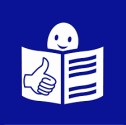 Szefem jednostki organizacyjnej jest Komendant Miejski Policji w Lublinie.Komendantowi pomagają Zastępcy Komendanta, policjanci i pracownicy Komendy Miejskiej Policji w Lublinie.Komendant koordynuje funkcjonowanie podległych wydziałów, zespołów oraz komisariatów i dba o to, aby policjanci dobrze wykonywali swoją pracę.Komendanta Miejskiego Policji w Lublinie powołuje i odwołuje Komendant Wojewódzki Policji w Lublinie.Informacja o pracy Komendy Miejskiej Policji w LublinieKomenda Miejska Policji w Lublinie znajduje się przy ulicy Północnej 3 w Lublinie.Do Komendy Miejskiej Policji w Lublinie możesz wysłać list, wniosek lub skargę.Jeśli widzisz, że ktoś popełnia przestępstwo lub wykroczenie idź do najbliższej jednostki Policji. Możesz tam zgłosić na przykład kradzież roweru lub portfela. Możesz też zadzwonić pod numer alarmowy 112.Komenda Miejska Policji w Lublinie ma wiele zadań. Nadzoruje przepisy prawa i zasady pracy wszystkich policjantów. Dba żeby policjanci mieli odpowiednie wyposażenie, na przykład ubranie służbowe.Policjanci z komendy szukają przestępców. Sprawdzają również czy na drogach naszego miasta i powiatu jest bezpiecznie.Komenda organizuje również programy profilaktyczne, w czasie których policjanci spotykają się z mieszkańcami powiatu informując ich o tym, co im grozi ze strony przestępców oraz ucząc jak mają robić by być bezpiecznymi. Ostrzegają również przed oszustami.Komenda Miejska Policji przygotowuje:Stronę internetową policji oraz stronę Biuletynu Informacji Publicznej Komendy Miejskiej Policji w Lublinie.